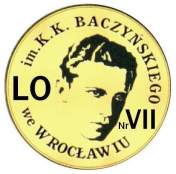 WYMAGANIA EDUKACYJNE Z ETYKI NIEZBĘDNE DO UZYSKANIA PRZEZ UCZNIA POSZCZEGÓLNYCH ŚRÓDROCZNYCH I ROCZNYCH OCEN KLASYFIKACYJNYCH WYNIKAJĄCYCH Z REALIZOWANEGO PROGRAMU NAUCZANIA: Paweł Kołodziński/ETYKA. Program nauczania dla szkół ponadpodstawowych (liceum i technikum)/OPERON - (LICEUM 4-LETNIE)Szczegółowe wymagania edukacyjne dla klasy 1Szczegółowe wymagania edukacyjne dla klasy 1Szczegółowe wymagania edukacyjne dla klasy 1Szczegółowe wymagania edukacyjne dla klasy 1Szczegółowe wymagania edukacyjne dla klasy 1Ocenę niedostateczną otrzymuje uczeń, który nie spełnia wymagań edukacyjnych niezbędnych do uzyskania oceny dopuszczającej.Ocenę niedostateczną otrzymuje uczeń, który nie spełnia wymagań edukacyjnych niezbędnych do uzyskania oceny dopuszczającej.Ocenę niedostateczną otrzymuje uczeń, który nie spełnia wymagań edukacyjnych niezbędnych do uzyskania oceny dopuszczającej.Ocenę niedostateczną otrzymuje uczeń, który nie spełnia wymagań edukacyjnych niezbędnych do uzyskania oceny dopuszczającej.Ocenę niedostateczną otrzymuje uczeń, który nie spełnia wymagań edukacyjnych niezbędnych do uzyskania oceny dopuszczającej.Wymagania edukacyjne niezbędne do uzyskania oceny dopuszczającej Wymagania edukacyjne niezbędne do uzyskania oceny dostatecznejWymagania edukacyjne niezbędne do uzyskania oceny dobrejWymagania edukacyjne niezbędne do uzyskania oceny bardzo dobrejWymagania edukacyjne niezbędne do uzyskania oceny celującejDział I. WPROWADZENIE DO ETYKI1. Doświadczanie złaDział I. WPROWADZENIE DO ETYKI1. Doświadczanie złaDział I. WPROWADZENIE DO ETYKI1. Doświadczanie złaDział I. WPROWADZENIE DO ETYKI1. Doświadczanie złaDział I. WPROWADZENIE DO ETYKI1. Doświadczanie złaUczeń: Rozumie przyczyny, dla których należy podejmować dysku-
sję na temat zła. Dostrzega różnorod-
ność zła w świecie.Wskazuje przykłady zła.Zna pojęcie zło moralne.Wyjaśnia, na czym polega zło we wska-
zanym przykładzie.Rozumie, na czym polega właściwa postawa wobec zła. Poznaje personalistyczne ujęcie zła moralnego.Rozważa sens wiersza i obrazu.Prezentuje własne poglądy, słucha wypowiedzi innych osób.Uczeń:Rozumie przyczyny, dla których należy podejmować dyskusję na temat zła. Dostrzega różnorodność zła w świecie.Wskazuje i uzasadnia przykłady zła. Zna pojęcia: zło moralne oraz subiektywizm i obiektywizm w opisie zła.Wskazuje konsekwencje zła w odnie-
sieniu do konkretnego przykładu.Rozumie, na czym polega właściwa postawa wobec zła. Poznaje personalistyczne ujęcie zła moralnego.Rozważa sens wiersza i obrazu.Prezentuje własne poglądy, słucha wypowiedzi innych osób. Uczeń:Wyjaśnia przyczyny, dla których należy podejmować dyskusję na temat zła. Dostrzega różnorodność zła w świcie.Wskazuje i uzasadnia przykłady zła, odwo-
łując się do własnych doświadczeń. Posługuje się pojęcia-
mi: subiektywizm
i obiektywizm w opisie zła.Rozumie sformułowanie hierarchizacja zła.Rozumie znaczenie pojęć: zło ontyczne
i zło moralne.Omawia jedno z wybranych kryteriów oceny zła.Wskazuje konsekwencje zła w odnie-
sieniu do życia jednostki, zbiorowości i przyrody w kontek-
ście konkretnych przykładów.Rozumie rolę wiedzy z zakresu etyki oraz świadomości moralnej w kształtowaniu właściwej postawy wobec zła.Rozważa personalistyczne ujęcie zła moralnego.Analizuje i interpretuje wiersz i obraz.Prezentuje własne poglądy, stawiając tezy i argumentując.
Z uwagą słucha wypowiedzi innych osób. Uczeń:Wyjaśnia przyczyny, dla których należy podejmować dyskusję na temat zła.Dostrzega różnorodność zła
w świecie.Wskazuje
i uzasadnia przykłady zła, odwołując się do własnych doświadczeń oraz wykorzystując informacje podawane za pośrednictwem środków masowego przekazu.Posługuje się pojęciami: subiektywizm
i obiektywizm
w opisie zła oraz zło ontyczne i zło moralne, hierarchizacja zła.Omawia różne kryteria oceny zła.Wskazuje przykłady dowodzące różno-
rodnych konsek-
wencji zła w odnie-
sieniu do życia jednostki, zbioro-
wości i przyrody.Rozumie rolę wiedzy z zakresu etyki oraz świadomości moral-
nej w kształtowaniu właściwej postawy wobec zła.Interpretuje persona-
listyczne ujęcie zła moralnego.Analizuje i interpre-
tuje wiersz i obraz.Prezentuje własne poglądy, stawiając tezy i argumentując. Z uwagą słucha wypowiedzi innych osób.Uczeń:Wyjaśnia przyczyny, dla których należy podejmować dyskusję na temat zła.Dostrzega różnorod-
ność zła w świecie.Wskazuje i uzasadnia przykłady zła, odwołując się do własnych doświadczeń oraz wykorzystując informacje podawane za pośrednictwem środków masowego przekazu.Posługuje się pojęciami: subiektywizm
i obiektywizm w opisie zła oraz zło ontyczne
i zło moralne, hierarchizacja zła.Omawia różne kryteria oceny zła.Wskazuje konsekwencje zła
w odniesieniu do życia jednostki, zbiorowości
i przyrody.Rozumie rolę wiedzy
z zakresu etyki oraz świadomości moralnej w kształtowaniu właściwej postawy wobec zła.Interpretuje personalistyczne ujęcie zła moralnego.Analizuje i interpretuje wiersz i obraz.Prezentuje własne poglądy, stawiając tezy i argumentując.
Z uwagą słucha wypowiedzi innych osób. W swoich rozważaniach wykorzystuje wiedzęz lektury dodatkowych tekstów z dziedziny etyki i filozofii.Uczeń: Czyta wiersz C.K. Norwida „Fatum”.Rozumie związek wiersza z tematem lekcji.Dostrzega różne typy zła w zależności od stopnia natężenia; rozważa wpływ zła na życie człowieka oraz na kształtowanie postaw życiowych; analizuje jeden ze wskazanych przykładów ilustrujących wpływ zła na zachowanie
i postawy ludzi.Dokonuje interpretacji wybranego cytatu
z podręcznika, uzasadnia swój wybór.Wskazuje przykład walki ze złem lub wyjaśnia, na czym polega walka ze złem we wskazanym przez uczniów lub nauczyciela przykładzie.Rozumie, na czym polega rozbieżność między sformułowaniem zrozumieć człowieka a oceną moralną czynu.Odpowiada na pytania, słucha wypowiedzi innych osób.Uczeń: Wyszukuje istotne treści w wierszu C.K. Norwida „Fatum”. Dostrzega różne typy zła w zależności od stopnia natężenia; rozważa wpływ zła na życie człowieka oraz na kształtowanie postaw życiowych; analizuje jeden ze wskazanych przykładów ilustrujących wpływ zła na zachowanie
i postawy ludzi.Dokonuje interpretacji wybranego cytatu
z podręcznika, uzasadnia swój wybór.Wskazuje przykład walki ze złem lub wyjaśnia, na czym polega walka ze złem we wskazanym przez uczniów lub nauczyciela przykładzie.Rozumie, na czym polega rozbieżność między sformułowaniem zrozumieć człowieka a oceną moralną czynu.Prezentuje własne poglądy, słucha wypowiedzi innych osób.Uczeń: Wyszukuje istotne treści w wierszu C.K. Norwida „Fatum”. Dostrzega różne typy zła w zależności od stopnia natężenia; omawia wpływ zła na życie człowieka oraz na kształtowanie postaw życiowych; analizuje wskazane przykłady ilustrujące wpływ zła na zachowanie i postawy ludzi.Dokonuje interpretacji cytatów
z podręcznika.Wskazuje przykłady potwierdzające słuszność myśli zawartych
w omawianych cytatach.Podaje przykłady form walki ze złem
i uzasadnia swoje zdanie.Rozumie, na czym polega rozbieżność między sformułowaniem zrozumieć człowieka a oceną moralną czynu.Prezentuje własne poglądy, stawiając tezy i argumentując.
Z uwagą słucha wypowiedzi innych osób. Uczeń: Wyszukuje istotne treści w wierszu C.K. Norwida „Fatum”
i odnajduje związek między wierszem
a tematem zajęć.Dostrzega różne typy zła
w zależności od stopnia natężenia; omawia wpływ zła na życie człowieka oraz na kształtowanie postaw życiowych. Odwołując się do własnych doświadczeń
i obserwacji rzeczywistości, podaje przykłady ilustrujące wpływ zła na zachowanie
i postawy ludzi.Dokonuje interpretacji cytatów z podręcznika.Wskazuje przykłady potwierdzające słuszność myśli zawartych
w omawianych cytatach. Omawia i analizuje przykłady form walki ze złem.Rozumie, na czym polega rozbieżność między sformułowaniem zrozumieć człowieka a oceną moralną czynu.Prezentuje własne poglądy, stawiając tezy i argumentując. Z uwagą słucha wypowiedzi innych osób.Uczeń: Wyszukuje istotne treści w wierszu C.K. Norwida „Fatum”
i odnajduje związek między wierszem
a tematem zajęć.Dostrzega różne typy zła w zależności od stopnia natężenia; omawia wpływ zła na życie człowieka oraz na kształtowanie postaw życiowych.Odwołując się do własnych doświadczeń i obserwacji rzeczywistości, podaje przykłady ilustrujące wpływ zła na zachowanie i postawy ludzi.Dokonuje interpretacji cytatów z podręcznika.Wskazuje przykłady potwierdzające słuszność myśli zawartych
w omawianych cytatach.Omawia i analizuje przykłady form walki ze złem.Rozumie, na czym polega rozbieżność między sformułowaniem zrozumieć człowieka
a oceną moralną czynu.Prezentuje własne poglądy, stawiając tezy i argumentując.
Z uwagą słucha wypowiedzi innych osób. W swoich rozważaniach wykorzystuje wiedzę z lektury dodatkowych tekstów z dziedziny etyki i filozofii.Uczeń: Czyta tekst, zwracając szczególną uwagę na postępowanie bohatera (automatyzm).Wyjaśnia znaczenie zwrotu człowiek jest wolny.Omawia znaczenie zwrotu nie mam czasu.Dostrzega wpływ współczesnej rzeczywistości na kształtowanie określonych postaw.Dokonuje autorefleksji
w kontekście omawianych zagadnień: analizuje intencje, motywy
i konsekwencje działania; wykorzystuje znaczenie słowa usprawiedliwienie
w odniesieniu do podejmowanych przez siebie decyzji.Prezentuje własne poglądy, słucha wypowiedzi innych osób.Uczeń: Analizuje i interpretuje tekst, zwracając szczególną uwagę na postępowanie bohatera (automatyzm).Wyjaśnia znaczenie zwrotu człowiek jest wolny.Interpretuje zwrot nie mam czasu w kontekście etycznym.Ocenia postawę opisaną w tekście.Dostrzega wpływ współczesnej rzeczywistości na kształtowanie określonych postaw.Dokonuje autorefleksji w kontekście omawianych zagadnień: analizuje intencje, motywy
i konsekwencje działania; wykorzystuje znaczenie słowa usprawiedliwienie
w odniesieniu do podejmowanych przez siebie decyzji.Prezentuje własne poglądy w sposób logiczny, słucha wypowiedzi innych osób.Uczeń: Analizuje i interpretuje tekst, zwracając szczególną uwagę na postępowanie bohatera (automatyzm).Wyjaśnia znaczenie zwrotu człowiek jest wolny.Interpretuje zwrot nie mam czasu
w kontekście etycznym.Ocenia postawę opisaną w tekście, wykorzystując słowo hipokryzja
w odniesieniu do postawy bohatera.Wskazuje elementy współczesnej rzeczywistości, które mają wpływ na kształtowanie określonych postaw.Dokonuje autorefleksji w kontekście omawianych zagadnień: analizuje intencje, motywy
i konsekwencje działania; wykorzystuje znaczenie słowa usprawiedliwienie
w odniesieniu do podejmowanych przez siebie decyzji.Prezentuje własne poglądy, stawiając tezy i argumentując.
Z uwagą słucha wypowiedzi innych osób.Uczeń: Analizuje i interpre-
tuje tekst, zwracając szczególną uwagę na postępowanie bohatera (automatyzm).Omawia intencje, motywy i skutki podejmowanych przez niego decyzji. Wyjaśnia znaczenie słowa hipokryzja
w odniesieniu do postępowania bohatera.Interpretuje pojęcie wartość.Wyjaśnia znaczenie zwrotów: ty jesteś czasem oraz człowiek jest wolny.Interpretuje zwrot nie mam czasu
w kontekście etycznym.Dokonuje oceny postawy opisanej
w tekście.Wskazuje elementy współczesnej rzeczywistości, które mają wpływ na kształtowanie określonych postaw.Dokonuje autorefleksji
w kontekście omawianych zagadnień: analizuje intencje, motywy
i konsekwencje działania; wykorzystuje znaczenie słowa usprawiedliwienie
w odniesieniu do podejmowanych przez siebie decyzji.Prezentuje własne poglądy, stawiając tezy i argumentując. Z uwagą słucha wypowiedzi innych osób.Uczeń: Analizuje i interpretuje tekst, zwracając szczególną uwagę na postępowanie bohatera (automatyzm).Omawia intencje, motywy i skutki podejmowanych przez niego decyzji. Wyjaśnia znaczenie słowa hipokryzja
w odniesieniu do postępowania bohatera tekstu.Interpretuje pojęcie wartość.Wyjaśnia znaczenie zwrotów: ty jesteś czasem oraz człowiek jest wolny.Interpretuje zwrot nie mam czasu
w kontekście etycznym.Dokonuje oceny postawy opisanej
w tekście.Wskazuje elementy współczesnej rzeczywistości, które mają wpływ na kształtowanie określonych postaw.Dokonuje autorefleksji w kontekście omawianych zagadnień: analizuje intencje, motywy
i konsekwencje działania; wykorzystuje znaczenie słowa usprawiedliwienie
w odniesieniu do podejmowanych przez siebie decyzji.Prezentuje własne poglądy, stawiając tezy i argumentując.
Z uwagą słucha wypowiedzi innych osób. W swoich rozważaniach wykorzystuje wiedzę
z lektury dodatkowych tekstów z dziedziny etyki lub filozofii.2. Spojrzenie na rozwój moralności: od Kalego do trybunału w Norymberdze2. Spojrzenie na rozwój moralności: od Kalego do trybunału w Norymberdze2. Spojrzenie na rozwój moralności: od Kalego do trybunału w Norymberdze2. Spojrzenie na rozwój moralności: od Kalego do trybunału w Norymberdze2. Spojrzenie na rozwój moralności: od Kalego do trybunału w NorymberdzeUczeń: Wskazuje ważność intersubiektywnej zgody moralnej. Rozumie pojęcia: opłacalne, użyteczne, pożyteczne, przyjemne, dobre, słuszne, rozsądne. Wykazuje niejednoznaczność tych pojęć, analizując wskazany przykład.Zna pojęcia: egoizm, altruizm, myślenie premoralne.Dokonuje analizy
i właściwej oceny własnych działań,
a także zachowań innych ludzi.Przyjmuje postawę krytyczną wobec zła moralnego.Rozumie pojęcie dojrzałość moralna.Prezentuje własne poglądy w sposób logiczny, słucha wypowiedzi innych osób.Uczeń:Wskazuje ważność intersubiektywnej zgody moralnej. Rozumie pojęcia: opłacalne, użyteczne, pożyteczne, przyjemne, dobre, słuszne, rozsądne. Analizuje przykłady, dostrzegając różne odcienie znaczeniowe ukazujące niejednoznaczność tych pojęć.Zna pojęcia: egoizm, altruizm, myślenie premoralne, hedonizm.Dokonuje analizy
i właściwej oceny własnych działań,
a także zachowań innych ludzi.Przyjmuje postawę krytyczną wobec zła moralnego.Rozumie pojęcie dojrzałość moralna.Przedstawia własne poglądy. Słucha wypowiedzi innych osób.Uczeń:Wyjaśnia pojęcia: opłacalne, użyteczne, pożyteczne, przyjem-
ne, dobre, słuszne, rozsądne, wskazując różne odcienie zna-
czeniowe ukazujące ich niejednoznacz-
ność. Podaje przyk-
łady, w których wyra-
ża się niejednoznacz-
ność tych pojęć.Wyjaśnia pojęcia: egoizm, altruizm, myślenie premoralne, hedonizm.Dokonuje analizy
i właściwej oceny własnych działań,
a także zachowań innych ludzi.Przyjmuje postawę krytyczną wobec zła moralnego, uzasadniając jej wartość.Wyjaśnia pojęcie dojrzałość moralna.Rozumie, na czym polega teoria umowy społecznej. Zna poglądy T. Hobbesa. Przedstawia własne poglądy, stawia tezy
i argumentuje.
Z uwagą słucha wypowiedzi innych osób.Uczeń: Wyjaśnia pojęcia: opłacalne, użyteczne, pożyteczne, przyjemne, dobre, słuszne, rozsądne, wskazując różne odcienie znaczeniowe ukazujące ich niejednoznaczność.Wyjaśnia pojęcia: egoizm, altruizm, myślenie pre-
moralne, hedonizm.Zna teorię umowy społecznej. Prezentuje poglądy T. Hobbesa. Dokonuje analizy
i właściwej oceny własnych działań,
a także zachowań innych ludzi.Przyjmuje postawę krytyczną wobec zła moralnego, uzasadniając jej wartość.Wyjaśnia pojęcie dojrzałość moralna.Przedstawia własne poglądy, stawia tezy i argumentuje.
Z uwagą słucha wypowiedzi innych osób.Uczeń: Wyjaśnia pojęcia: opłacalne, użyteczne, pożyteczne, przyjem-
ne, dobre, słuszne, rozsądne, wskazując różne odcienie znacze-
niowe ukazujące ich niejednoznaczność.Wyjaśnia pojęcia: egoizm, altruizm, myślenie premoralne, hedonizm.Zna teorię umowy społecznej. Prezentuje poglądy T. Hobbesa. Dokonuje analizy
i właściwej oceny własnych działań,
a także zachowań innych ludzi.Przyjmuje postawę krytyczną wobec zła moralnego, uzasad-
niając jej wartość.Wyjaśnia pojęcie dojrzałość moralna.Przedstawia własne poglądy, stawia tezy
i argumentuje.
Z uwagą słucha wypowiedzi innych osób. W swoich rozważa-
niach wykorzystuje wiedzę z lektury dodatkowych tekstów
z dziedziny etyki.Uczeń:Wie, jakie czynniki należy brać pod uwa-
gę, dokonując oceny moralnej czynu. Wskazuje sprzeczne motywy w konfliktach motywacyjnych.We wskazanym przykładzie dostrzega wartości określające motywy wyboru, dokonuje hierarchizacji tych wartości.Rozumie, na czym polega różnica między opisem psychologicznym
a etycznym.Odwołuje się do własnych doświadczeń.Prezentuje własne poglądy. Słucha wypowiedzi innych osób.Uczeń: Rozumie, na czym polega rozróżnienie czynników (intencje, motywy, konsekwencje)
w ocenie moralnej czynu. Wyjaśnia, na czym polega sprzeczność motywów
w konfliktach motywacyjnych.We wskazanym przykładzie dostrzega wartości określające motywy wyboru, dokonuje hierarchizacji tych wartości.Rozumie, na czym polega różnica między opisem psychologicznym
a etycznym.Odwołuje się do własnych doświadczeń.Prezentuje własne poglądy. Słucha wypowiedzi innych osób.Uczeń: Rozumie, na czym polega rozróżnienie czynników (intencje, motywy, konsekwencje)
w ocenie moralnej czynu.Wyjaśnia, na czym polega trafna ocena moralna czynu. Wskazuje
i hierarchizuje wartości.Trafnie określa sprzeczne motywy
w konfliktach motywacyjnych.We wskazanym przykładzie dostrzega wartości określające motywy wyboru, dokonuje hierarchizacji tych wartości.Odróżnia opis psychologiczny od etycznego.Odwołuje się do własnych doświad-
czeń i obserwacji rzeczywistości.Prezentuje własne poglądy, stawiając tezy i argumentując. Słucha wypowiedzi innych osób.Uczeń: W ocenie moralnej czynu rozpatruje różne czynniki (intencje, motywy, konsekwencje), wskazuje i hierar-
chizuje wartości. Trafnie określa sprzeczne motywy
w konfliktach motywacyjnych.We wskazanym przykładzie dostrzega wartości określające motywy wyboru, dokonuje hierarchizacji tych wartości.Odróżnia opis psychologiczny od etycznego.Odwołuje się do własnych doświadczeń
i obserwacji rzeczywistości.Prezentuje własne poglądy, stawiając tezy i argumentując. Z uwagą słucha wypowiedzi innych osób.Uczeń: W ocenie moralnej czynu rozpatruje różne czynniki (intencje, motywy, konsekwencje), wskazuje i hierar-
chizuje wartości. Trafnie określa sprzeczne motywy
w konfliktach motywacyjnych.We wskazanym przykładzie dostrzega wartości określające motywy wyboru, dokonuje hierarchizacji tych wartości.Odróżnia opis psychologiczny od etycznego.Odwołuje się do własnych doświadczeń i obserwacji rzeczywistości.Prezentuje własne poglądy, stawiając tezy i argumentując.
Z uwagą słucha wypowiedzi innych osób. W swoich rozważaniach wykorzystuje wiedzę
z lektury dodatkowych tekstów z dziedziny etyki.Uczeń: Zna pojęcia: ludobójstwo, Holocaust, totalitaryzm. Wie, co oznacza wyrażenie deformacja wartości w kontekście omawianych zagadnień.Wskazuje cechy ideologii prowadzących do ludobójstwa.Zna cel działań prowadzonych przez Trybunał Norymberski.Prezentuje własne poglądy. Słucha wypowiedzi innych osób.Uczeń: Wyjaśnia pojęcia: ludobójstwo, Holo-
caust, totalitaryzm. Interpretuje wyrażenie deformacja wartości
w kontekście omawia-
nych zagadnień.Wskazuje cechy ideologii prowadzących do ludobójstwa, analizując wybrany przykład.Zna informacje na temat działania Trybunału Norymberskiego.Prezentuje własne poglądy. Słucha wypowiedzi innych osób.Uczeń:Definiuje pojęcia: ludobójstwo, Holocaust, totalitaryzm i analizuje je w kontekście deformacji wartości.Wskazuje i poddaje analizie cechy ideologii prowadzących do ludobójstwa, odwołując się do wskazanego przykładu.Posługuje się konkret-
nymi, poprawnymi pod względem merytorycznym informacjami dotyczącymi omawianych wydarzeń.Wskazuje cele i efekt działań Trybunału Norymberskiego oraz innych instytucji powołanych do osądzania zbrodni ludobójstwa.Prezentuje własne poglądy, stawiając tezy i argumentując.
Z uwagą słucha wypowiedzi innych osób.Uczeń: Definiuje pojęcia: ludobójstwo, Holocaust, totalitaryzm
i analizuje je
w kontekście deformacji wartości.Wskazuje i poddaje analizie cechy ideologii prowadzących do ludobójstwa, odwołując się do wybranego przez siebie przykładu. Wykorzystuje wiedzę na temat współczesnych wydarzeń mających znamiona ludobójstwa. Analizuje je, posługując się konkretnymi, poprawnymi pod względem merytorycznym informacjami dotyczącymi omawianych wydarzeń. Wskazuje cele
i efekt działań Trybunału Norymberskiego oraz innych instytucji powołanych do osądzania zbrodni ludobójstwa.Prezentuje własne poglądy, stawiając tezy i argumentując. Z uwagą słucha wypowiedzi innych osób.Uczeń: Definiuje pojęcia: ludobójstwo, Holocaust, totalitaryzm i analizuje je
w kontekście deformacji wartości.Wskazuje i poddaje analizie cechy ideologii prowadzących do ludobójstwa, odwołując się do wybranego przez siebie przykładu.Wykorzystuje wiedzę na temat współczesnych wydarzeń mających znamiona ludobójstwa. Analizuje je, posługując się konkretnymi, poprawnymi pod względem merytorycznym informacjami dotyczącymi omawianych wydarzeń. Wskazuje cele i efekt działań Trybunału Norymberskiego oraz innych instytucji powołanych do osądzania zbrodni ludobójstwa.Prezentuje własne poglądy, stawiając tezy i argumentując.
Z uwagą słucha wypowiedzi innych osób. W swoich rozważaniach wykorzystuje wiedzę
z lektury dodatkowych tekstów z dziedziny etyki.Uczeń: Zna pojęcie postmodernizm.Dostrzega kontekst etyczny postawy opisanej w utworze. Podaje argumenty przemawiające za wskazaną tezą
i przeciwko niej.Prezentuje i uzasadnia własne poglądy na temat postawy opisanej
w tekście. Słucha wypowiedzi innych osób.Uczeń: Rozumie pojęcie postmodernizm.Interpretuje utwór. Dostrzega kontekst etyczny postawy opisanej w utworze. Wyjaśnia tezę utworu, podaje argumenty przemawiające za tezą i przeciwko niej.Prezentuje i uzasadnia własne poglądy na temat postawy opisanej
w tekście. Słucha wypowiedzi innych osób. Uczeń: Wyjaśnia pojęcie postmodernizm.Interpretuje utwór. Odnajduje kontekst etyczny postawy opisanej w utworze. Prezentuje opinię autora wobec przedstawionego problemu, wskazując ironię jako klucz do jej odczytania. Wyodrębnia w tekście tezę. Podaje argumenty przemawiające za tezą i przeciwko niej.Prezentuje
i uzasadnia w rzeczowy sposób własne poglądy na temat postawy opisanej w tekście.
Z uwagą słucha wypowiedzi innych osób.Uczeń: Definiuje pojęcie postmodernizm
w różnych kontekstach.Interpretuje utwór. Odnajduje kontekst etyczny postawy opisanej w utworze. Prezentuje opinię autora wobec przedstawionego problemu, wskazując ironię jako klucz do jej odczytania. Dostrzega związek między warstwą muzyczną a słowną. Wyodrębnia
w tekście tezę. Podaje argumenty przemawiające za tezą i przeciwko niej.Prezentuje i uzasadnia
w rzeczowy sposób własne poglądy na temat postawy opisanej w tekście.
Z uwagą słucha wypowiedzi innych osób.Uczeń: Definiuje pojęcie postmodernizm
w różnych kontekstach.Interpretuje utwór. Odnajduje kontekst etyczny postawy opisanej w utworze. Prezentuje opinię autora wobec przedstawionego problemu, wskazując ironię jako klucz do jej odczytania. Dostrzega związek między warstwą muzyczną
a słowną. Wyodrębnia w tekście tezę. Podaje argumenty przemawiające za tezą i przeciwko niej.Prezentuje i uzasadnia w rzeczowy sposób własne poglądy na temat postawy opisanej w tekście.
Z uwagą słucha wypowiedzi innych osób. W swoich rozważaniach wykorzystuje wiedzę z lektury dodatkowych tekstów
z dziedziny etyki.Uczeń: Dostrzega wpływ strachu na ludzkie postawy i czyny.Interpretuje wskazany przykład opisujący zachowanie wywołane strachem, wskazując przeżycie, przyczynę i obiekt strachu.Rozumie, na czym polega hierarchia wartości jednostki
w zachowaniach wywołanych strachem.Wie, na czym polega upadek moralny wywołany strachem.Odpowiada na pytania. Słucha wypowiedzi innych osób.Uczeń: Dostrzega wpływ strachu na ludzkie postawy i czyny.Wskazuje przykład zachowania wywołanego strachem, trafnie interpretując przeżycie, przyczynę
i obiekt strachu.Odczytuje właściwą hierarchię wartości jednostki
w zachowaniach wywołanych strachem.Rozumie, na czym polega upadek moralny wywołany strachem. Prezentuje własne poglądy w sposób logiczny. Słucha wypowiedzi innych osób. Uczeń: Wskazuje przykład zachowania wywoła-
nego strachem, trafnie interpretując przeżycie, przyczynę
i obiekt strachu.Odczytuje właściwą hierarchię wartości jednostki
w zachowaniach wywołanych strachem.Rozważa strach
w kategorii wyzwania etycznego.Odwołując się do przykładów z różnych tekstów kultury, objaśnia, na czym polega upadek moralny wywołany strachem. Prezentuje własne poglądy, stawiając tezy i argumentując.
Z uwagą słucha wypowiedzi innych osób.Uczeń: Wskazuje przykłady zachowań wywołanych strachem, trafnie interpretując przeżycie, przyczynę i obiekt strachu.Odczytuje właściwą hierarchię wartości jednostki w zachowaniach wywołanych strachem.Rozważa strach
w kategorii wyzwania etycznego.Odwołując się do obserwacji rzeczywistości lub wybranych tekstów kultury, objaśnia, na czym polega upadek moralny wywołany strachem.Prezentuje własne poglądy, stawiając tezy i argumentując. Z uwagą słucha wypowiedzi innych osób.Uczeń: Wskazuje przykłady zachowań wywołanych strachem, trafnie interpretując przeżycie, przyczynę i obiekt strachu.Odczytuje właściwą hierarchię wartości jednostki
w zachowaniach wywołanych strachem. Rozważa strach
w kategorii wyzwania etycznego.Odwołując się do obserwacji rzeczywistości lub wybranych tekstów kultury, objaśnia, na czym polega upadek moralny wywołany strachem. Prezentuje własne poglądy, stawiając tezy i argumentując.
Z uwagą słucha wypowiedzi innych osób. W swoich rozważaniach wykorzystuje wiedzę
z lektury dodatkowych tekstów z dziedziny etyki.3. Strach, odwaga i sumienie3. Strach, odwaga i sumienie3. Strach, odwaga i sumienie3. Strach, odwaga i sumienie3. Strach, odwaga i sumienieUczeń: Czyta wskazane teksty prasowe oraz analizuje przykłady omawiane na lekcji
w odniesieniu do rozważanych zagadnień. Wie, na czym polega różnica między odwagą a brawurą.Omawia kwestię działania opartego na uczuciach i rozumie.Dostrzega kontekst etyczny pojęcia odwaga. Interpretuje pojęcie odwagi chwalebnej. Prezentuje własne poglądy. Słucha wypowiedzi innych osób.Uczeń: Analizuje wskazane teksty prasowe oraz przykłady omawiane na lekcji w odniesieniu do rozważanych zagadnień. Rozumie, na czym polega różnica między odwagą a brawurą. Omawia kwestię działania opartego na uczuciach i rozumie.Wie, że odwaga wiąże się z kategorią wartości etycznych. Interpretuje pojęcie odwagi chwalebnej. Prezentuje własne poglądy. Słucha wypowiedzi innych osób.Uczeń: Odwołując się do tekstów prasowych oraz do własnych obserwacji
i doświadczeń, wskazuje i omawia przykłady zachowań nacechowanych odwagą i brawurą, uwypuklając różnice.Omawia kwestię działania opartego na uczuciach i rozumie.Rozważa odwagę
w kategoriach wartości etycznych. Interpretuje pojęcie odwagi chwalebnej. Prezentuje własne poglądy, stawiając tezy i argumentując.
Z uwagą słucha wypowiedzi innych osób.Uczeń: Odwołując się do tekstów prasowch
i do własnych obserwacji
i doświadczeń, wskazuje i omawia przykłady zachowań nacechowanych odwagą i brawurą, uwypuklając różnice.Omawia kwestię działania opartego na uczuciach
i rozumie.Rozważa odwagę
w kategoriach wartości etycznych. Interpretuje pojęcie odwagi chwalebnej. Prezentuje własne poglądy, stawiając tezy i argumentując. Z uwagą słucha wypowiedzi innych osób.Uczeń: Odwołując się do tekstów prasowych
i do własnych obser-
wacji i doświadczeń, wskazuje i omawia przykłady zachowań nacechowanych odwagą i brawurą, uwypuklając różnice.Omawia kwestię działania opartego na uczuciach i rozumie.Rozważa odwagę
w kategoriach wartości etycznych. Interpretuje pojęcie odwagi chwalebnej. Prezentuje własne poglądy, stawiając tezy i argumentując.
Z uwagą słucha wypowiedzi innych osób.W swoich rozważaniach wykorzystuje wiedzę
z lektury dodatkowych tekstów z dziedziny etyki.Uczeń:Zna pojęcie sumienia.Omawia przykład, wskazując, na czym polega przeżycie winy, odpowiedział-
ności, dumy moralnej.Odróżnia wstyd moralny od lęku przed odrzuceniem.Rozumie, na czym polega sumienie przeduczynkowe
i pouczynkowe.Rozumie, na czym polegają zaburzenia sumienia.Rozróżnia odpowie-
dzialność za coś
i przed kimś.Odpowiada na pytania. Słucha wypowiedzi innych osób.Uczeń:Interpretuje definicję sumienia.Omawia przykład, wskazując, na czym polega przeżycie winy, odpowiedzial-
ności, dumy moralnej.Odróżnia wstyd moralny od lęku przed odrzuceniem.Rozumie, na czym polega sumienie przeduczynkowe
i pouczynkowe. Objaśnia zaburzenia sumienia. Rozróżnia odpowie-
dzialność za coś
i przed kimś.Prezentuje własne poglądy. Słucha wypowiedzi innych osób.Uczeń:Definiuje pojęcie sumienia, ukazując jego strukturę.Omawia przykłady, które ukazują przeżycie winy, odpowiedzialności, dumy moralnej.Odróżnia wstyd moralny od lęku przed odrzuceniem.Rozumie, na czym polega sumienie przeduczynkowe
i pouczynkowe.Trafnie diagnozuje
i objaśnia zaburzenia sumienia.Rozróżnia odpowie-
dzialność za coś
i przed kimś.Interpretuje etyczne, religijne i potoczne ujęcie grzechu.Prezentuje własne poglądy w logiczny sposób. Z uwagą słucha wypowiedzi innych osób.Uczeń:Definiuje pojęcie sumienia, ukazując jego strukturę.Przytacza i omawia przykłady, które ukazują przeżycie winy, odpowiedzialności, dumy moralnej.Wskazuje różnicę między wstydem moralnym a lękiem przed odrzuceniem.Wskazuje i omawia przykład sumienia przeduczynkowego
i pouczynkowego.Trafnie diagnozuje
i objaśnia zaburzenia sumienia.Rozróżnia odpowiedzialność za coś i przed kimś.Interpretuje etyczne, religijne i potoczne ujęcie grzechu.Prezentuje własne poglądy, stawiając tezy i argumentując. Z uwagą słucha wypowiedzi innych osób. Uczeń:Przytacza i omawia przykłady, które ukazują przeżycie winy, odpowiedzialności, dumy moralnej.Wskazuje różnicę między wstydem moralnym a lękiem przed odrzuceniem.Wskazuje i omawia przykład sumienia przeduczynkowego
i pouczynkowego.Definiuje pojęcie sumienia, ukazując jego strukturę.Trafnie diagnozuje
i objaśnia zaburzenia sumienia.Rozróżnia odpowiedzialność za coś
i przed kimś.Interpretuje etyczne, religijne i potoczne ujęcie grzechu.Prezentuje własne poglądy, stawiając tezy i argumentując.
Z uwagą słucha wypowiedzi innych osób.W swoich rozważaniach wykorzystuje wiedzę
z lektury dodatkowych tekstów z dziedziny etyki.Uczeń:Rozumie znaczenie wyrażenia poczucie własnej wartości oraz zwrotu mieć szacunek dla samego siebie.Wskazuje wybrane cechy swojego cha-
rakteru i określa ich wpływ na postępo-
wannie w kontekście wartości moralnych.Wskazuje swoje działania i ocenia je
w wymiarze etycznym.Rozumie, na czym polega związek między przekonaniami moralnymi a jakością egzystencji.Odpowiada na pytania. Słucha wypowiedzi innych osób.Uczeń:Rozumie znaczenie wyrażenia poczucie własnej wartości oraz zwrotu mieć szacunek dla samego siebie.Wskazuje wybrane cechy swojego charakteru i określa ich wpływ na postępowanie
w kontekście wartości moralnych. Konfrontuje swoje działania
i zaniechania czynów.Rozumie, na czym polega związek między przekonaniami moralnymi a jakością egzystencji.Prezentuje własne poglądy. Słucha wypowiedzi innych osób.Uczeń: Interpretuje wyrażenie poczucie własnej wartości oraz zwrot mieć szacunek dla samego siebie. Wskazuje wybrane cechy swojego charakteru i określa ich wpływ na postępowanie
w kontekście wartości moralnych.Konfrontuje swoje działania
i zaniechania czynów. Rozumie, na czym polega związek między przekonaniami moralnymi a jakością egzystencji.Prezentuje własne poglądy. Z uwagą słucha wypowiedzi innych osób. Uczeń:Interpretuje wyrażenie poczucie własnej wartości oraz zwrot mieć szacunek dla samego siebie. Wskazuje wybrane cechy swojego cha-
rakteru i określa ich wpływ na postępo-
wannie w kontekście wartości moralnych.Konfrontuje swoje działania
i zaniechania czynów.Wyjaśnia związek między przekonaniami moralnymi
a jakością egzystencji.Prezentuje własne poglądy, stawiając tezy i argumentując. Z uwagą słucha wypowiedzi innych osób.Uczeń: Interpretuje wyrażenie poczucie własnej wartości oraz zwrot mieć szacunek dla samego siebie.Wskazuje wybrane cechy swojego charakteru i określa ich wpływ na postępowanie
w kontekście wartości moralnych.Konfrontuje swoje działania i zaniechania czynów.Wyjaśnia związek między przekonaniami moralnymi i jakością egzystencji.Prezentuje własne poglądy, stawiając tezy i argumentując.Z uwagą słucha wypowiedzi innych osób.W swoich rozważaniach wykorzystuje wiedzę
z lektury dodatkowych tekstów z dziedziny etyki.Uczeń: Rozumie, na czym polega postawa etyczna opisana przez Z. Herberta. Zdaje sobie sprawę
z konsekwencji przyjęcia takiej postawy.Dostrzega różnicę znaczeniową pojęcia idealizm życiowy
w ujęciu etycznym i potocznym.Rozważa argumenty za przyjęciem postawy, za którą opowiada się
Z. Herbert, oraz przeciwko jej przyjęciu.Odpowiada na pytania. Słucha wypowiedzi innych osób.Uczeń: Rozumie, na czym polega postawa etyczna opisana przez Z. Herberta. Zdaje sobie sprawę
z konsekwencji przyjęcia takiej postawy.Rozumie różnicę znaczeniową pojęcia idealizm życiowy
w ujęciu etycznym
i potocznym.Wypowiada się na temat argumentów za przyjęciem postawy, za którą opowiada się Z. Herbert, oraz przeciwko jej przyjęciu.Prezentuje własne poglądy. Słucha wypowiedzi innych osób.Uczeń: Interpretuje postawę etyczną opisaną przez Z. Herberta. Wskazuje, na czym polegają konsekwencje przyjęcia takiej postawy.Wyjaśnia różnicę znaczeniową pojęcia idealizm życiowy
w ujęciu etycznym
a potocznym.Analizuje argumenty za przyjęciem postawy, za którą opowiada się
Z. Herbert, oraz przeciwko jej przyjęciu.Prezentuje własne poglądy, stawiając tezy i argumentując.
Z uwagą słucha wypowiedzi innych osób.Uczeń: Interpretuje postawę etyczną opisaną przez Z. Herberta. Wskazuje, na czym polegają konsekwencje przyjęcia takiej postawy.Wyjaśnia różnicę znaczeniową między pojęciem idealizm życiowy w ujęciu etycznym
a potocznym.Podaje argumenty za przyjęciem postawy, za którą opowiada się
Z. Herbert, oraz przeciwko jej przyjęciu.W interpretacji tekstu odwołuje się do własnych doświadczeń,
a także do wiedzy
z zakresu wiedzy
o świecie współczesnym oraz historii.Prezentuje własne poglądy, stawiając tezy i argumentując. Z uwagą słucha wypowiedzi innych osób. Bierze czynny udział w zajęciach.Uczeń: Interpretuje postawę etyczną opisaną przez Z. Herberta. Wskazuje, na czym polegają konsekwencje przyjęcia takiej postawy.Wyjaśnia różnicę znaczeniową między pojęciem idealizm życiowy w ujęciu etycznym
a potocznym.Podaje argumenty za przyjęciem postawy, za którą opowiada się Z. Herbert, oraz przeciwko jej przyjęciu. W interpretacji tekstu odwołuje się do własnych doświadczeń, a także do wiedzy o świecie współczesnym oraz historii. Prezentuje własne poglądy, stawiając tezy i argumentując.
Z uwagą słucha wypowiedzi innych osób. W swoich rozważaniach wykorzystuje wiedzę z lektury dodatkowych tekstów z dziedziny etyki.4. Doświadczanie wartości i ich natura4. Doświadczanie wartości i ich natura4. Doświadczanie wartości i ich natura4. Doświadczanie wartości i ich natura4. Doświadczanie wartości i ich naturaUczeń:Rozumie pojęcie wartość i ma świadomość tego, że może ono przybierać różne znaczenia.Wyjaśnia hierarchię wartości zawartą
w podanych przykładach.Wykonuje ćwiczenia. Prezentuje własne poglądy. Słucha wypowiedzi innych osób. Uczeń:Na podstawie wskazanych przykładów wyjaśnia pojęcie wartość
i wskazuje jego różne znaczenia.Ma świadomość istnienia bogactwa wartości.Wyjaśnia hierarchię wartości zawartą
w podanych przykładach.Wykonuje ćwiczenia. Prezentuje własne poglądy. Słucha wypowiedzi innych osób. Bierze czynny udział w zajęciach.Uczeń:Odwołując się do obserwacji rzeczy-
wistości oraz włas-
nych doświadczeń, interpretuje pojęcie wartość i wskazuje jego różne znaczenia.W swoich wypowiedziach dowodzi istnienia bogactwa wartości.Omawia hierarchię wartości w podanych przykładach.Wykonuje ćwiczenia.Prezentuje własne poglądy w logiczny sposób. Z uwagą słucha wypowiedzi innych osób.Uczeń:Odwołując się do obserwacji rzeczywistości oraz własnych doświadczeń, interpretuje pojęcie wartość i wskazuje jego różne znaczenia.W swoich wypowiedziach dowodzi istnienia bogactwa wartości.Omawia hierarchię wartości we wskazanych przez siebie przykładach.Wykonuje ćwiczenia.Posługuje się poznanymi na lekcji pojęciami z zakresu etyki.Prezentuje własne poglądy, stawiając tezy i argumentując. Z uwagą słucha wypowiedzi innych osób.Uczeń:Odwołując się do obserwacji rzeczy-
wistości oraz własnych doświadczeń, inter-
pretuje pojęcie wartość i wskazuje jego różne znaczenia.W swoich wypowie-
dziach dowodzi istnie-
nia bogactwa wartości.Omawia hierarchię wartości we wskazanych przez siebie przykładach.Wykonuje ćwiczenia.Posługuje się poznanymi na lekcji pojęciami z zakresu etyki.Prezentuje własne poglądy, stawiając tezy i argumentując.
Z uwagą słucha wypowiedzi innych osób.W swoich rozważa-
niach wykorzystuje wiedzę z lektury dodatkowych tekstów
z dziedziny etyki.Uczeń:Rozumie, na czym polegają różne sposoby istnienia wartości.Wie, na czym polega szczególny status ontyczny wartości.Rozróżnia wartości autoteliczne
i instrumentalne oraz antywartości.Rozumie, na czym polega wartość
i godność osoby. Rozważa własną hierarchię wartości.Słucha wypowiedzi innych osób. Uczeń:Omawia wskazane przykłady, ukazujące różne sposoby istnienia wartości.Rozumie, na czym polega szczególny status ontyczny wartości.Rozróżnia wartości autoteliczne
i instrumentalne oraz antywartości.Rozumie, na czym polega wartość
i godność osoby.Zna poglądy na temat wartości M. Schelera oraz R. Ingardena.Rozważa własną hierarchię wartości.Słucha wypowiedzi innych osób.Uczeń: Charakteryzuje stanowiska wobec pytania, jak istnieją wartości. Dostrzega wartości jako cechy bytów
i jako idee normatywne.Wyjaśnia szczególny status ontyczny wartości.Zna pojęcie aksjologia.Odróżnia wartości autoteliczne
i instrumentalne oraz antywartości.Rozpoznaje wartość
i godność osoby.Odtwarza poglądy na temat wartości
M. Schelera oraz
R. Ingardena.Rozważa własną hierarchię wartości.Prezentuje poglądy
w sposób logiczny.
Z uwagą słucha wypowiedzi innych osób.Uczeń:Charakteryzuje stanowiska wobec pytania, jak istnieją wartości.Wyróżnia wartości jako cechy bytów
i jako idee normatywne, omawia szczególny status ontyczny wartości.Definiuje pojęcie aksjologia.Odróżnia wartości autoteliczne i instrumentalne oraz antywartości.Rozpoznaje wartość i godność osoby.W swoich wypowiedziach odwołuje się do poglądów na temat wartości M. Schelera oraz R. Ingardena.Rozważa własną hierarchię wartości. Prezentuje poglądy, stawiając tezy
i argumentując.
Z uwagą słucha wypowiedzi innych osób.Uczeń:Charakteryzuje stanowiska wobec pytania, jak istnieją wartości.Wyróżnia wartości jako cechy bytów i jako idee normatywne, omawia szczególny status ontyczny wartości.Definiuje pojęcie aksjologia.Odróżnia wartości autoteliczne
i instrumentalne oraz antywartości.Rozpoznaje wartość
i godność osoby.W swoich wypowiedziach odwołuje się do poglądów na temat wartości M. Schelera oraz R. Ingardena.Rozważa własną hierarchię wartości.Prezentuje poglądy, stawiając tezy
i argumentując.
Z uwagą słucha wypowiedzi innych osób.W swoich rozważa-
niach wykorzystuje wiedzę z lektury dodatkowych tekstów
z dziedziny etyki.Uczeń:Zapoznaje się
z przykładami ilustrującymi różne sposoby doświadczania wartości.Rozważa przejawy postrzegania życia ludzkiego jako wartości. Rozważa przykłady opisujące różnego typu zaburzenia postrzegania wartości. Zna pojęcie resentyment.Odpowiada na pytania. Słucha wypowiedzi innych osób.Uczeń:Przedstawia przykłady ilustrujące różne sposoby doświadczania wartości.Rozważa przejawy postrzegania życia ludzkiego jako wartości. Rozważa przykłady opisujące różnego typu zaburzenia postrzegania wartości. Uzasadnia, na czym one polegają. Zna i rozumie pojęcie resentyment. Prezentuje własne poglądy. Słucha wypowiedzi innych osób.Uczeń: Analizuje przykłady ilustrujące różne sposoby doświadczania wartości.Rozważa przejawy postrzegania życia ludzkiego jako wartości. Określa istotę poznania wartości (analizuje założenia stanowiska personalistycznego). Zna i rozumie pojęcia resentyment
i wrażliwość aksjologiczna. Omawia przykłady niewrażliwości aksjologicznej.Zna różnego typu zaburzenia postrzegania wartości. Prezentuje własne poglądy w sposób logiczny. Z uwagą słucha wypowiedzi innych osób.Uczeń:Analizuje przykłady ilustrujące różne sposoby doświadczania wartości.Rozważa przejawy postrzegania życia ludzkiego jako wartości. Określa istotę poznania wartości (interpretuje założe-
nia stanowiska personalistycznego).Wyjaśnia pojęcia resentyment
i wrażliwość aksjologiczna. Omawia przykłady niewrażliwości aksjologicznej.Wskazuje i analizuje przykłady różnego typu zaburzeń postrzegania wartości. W argumentacji posługuje się poznanymi pojęciami.Prezentuje własne poglądy, stawiając tezy i argumentując. Z uwagą słucha wypowiedzi innych osób. Uczeń:Analizuje przykłady ilustrujące różne sposoby doświadczania wartości.Rozważa przejawy postrzegania życia ludzkiego jako wartości. Określa istotę poznania wartości (interpretuje założenia stanowiska personalistycznego). Wyjaśnia pojęcia resentyment
i wrażliwość aksjologiczna.Omawia przykłady niewrażliwości aksjologicznej.Wskazuje i analizuje przykłady różnego typu zaburzeń postrzegania wartości.W argumentacji posługuje się poznanymi pojęciami.Prezentuje własne poglądy, stawiając tezy i argumentując.
Z uwagą słucha wypowiedzi innych osób.W swoich rozważa-
niach wykorzystuje wiedzę z lektury dodatkowych tekstów
z dziedziny etyki.Uczeń:Omawia przykład urzeczywistniania wartości.Dostrzega związek hierarchizacji celów
z wcielaniem wartości.Rozumie pojęcie obowiązek moralny.Uzasadnia przykład zaistnienia dobra moralnego. Prezentuje własne poglądy. Słucha wypowiedzi innych osób.Uczeń:Omawia przykład urzeczywistniania wartości.Dostrzega związek hierarchizacji celów
z wcielaniem wartości. Zna pojęcie obowiązek moralny. Rozumie, na czym polega związek między pojęciami obowiązek moralny
i wartości.Uzasadnia przykład zaistnienia dobra moralnego. Prezentuje własne poglądy. Słucha wypowiedzi innych osób.Uczeń: Omawia przykłady urzeczywistniania wartości.Dostrzega związek hierarchizacji celów
z wcielaniem wartości.Wyjaśnia pojęcie obowiązek moralny. Dostrzega związek między pojęciami obowiązek moralny
i wartości. Przedstawia i omawia przykłady zaistnienia dobra moralnego. Prezentuje własne poglądy w sposób logiczny. Z uwagą słucha wypowiedzi innych osób.Uczeń:Wskazuje i omawia przykłady urzeczywistniania wartości.Dostrzega związek hierarchizacji celów z wcielaniem wartości.Wyjaśnia pojęcie obowiązek moralny. Uzasadnia związek między pojęciami obowiązek moralny
i wartości. Przedstawia
i omawia przykłady zaistnienia dobra moralnego. Prezentuje własne poglądy, stawiając tezy i argumentując. Z uwagą słucha wypowiedzi innych osób.Uczeń:Wskazuje i omawia przykłady urzeczy-
wistniania wartości.Dostrzega związek hierarchizacji celów
z wcielaniem wartości. Wyjaśnia pojęcie obowiązek moralny. Uzasadnia związek między pojęciami obowiązek moralny
i wartości.Przedstawia i omawia przykłady zaistnienia dobra moralnego. Prezentuje własne poglądy, stawiając tezy i argumentując.
Z uwagą słucha wypowiedzi innych osób.W swoich rozważa-
niach wykorzystuje informacje z lektury dodatkowych tekstów
z dziedziny etyki.Uczeń:Rozważa problem urzeczywistniania
i hierarchizacji wartości.Czyta tekst
J. Tischnera.Rozumie, że wskazany przykład
z życia lub literatury, filmu czy teatru potwierdza postawioną w tekście tezę. Odpowiada na pytania. Słucha wypowiedzi innych osób.Uczeń:Rozważa problem urzeczywistniania
i hierarchizacji wartości.Rozumie tekst
J. Tischnera.Wyjaśnia, że wskazany przykład
z życia lub literatury, filmu czy teatru potwierdza postawioną w tekście tezę. Prezentuje własne poglądy. Słucha wypowiedzi innych osób.Uczeń: Rozważa problem urzeczywistniania
i hierarchizacji wartości.Analizuje i omawia tekst J. Tischnera; wyodrębnia tezę
i argumenty.Wskazuje przykłady
z życia lub literatury, filmu czy teatru potwierdzające postawioną tezę. Przedstawia poglądy w logiczny sposób.
Z uwagą słucha wypowiedzi innych osób.Uczeń:Rozważa problem urzeczywistniania
i hierarchizacji wartości.Analizuje i omawia tekst J. Tischnera, wyodrębnia tezę
i argumenty. Wskazuje przykłady z życia lub literatury, filmu czy teatru potwierdzające postawioną tezę. Przedstawia poglądy, stawiając tezy i argumentując. Z uwagą słucha wypowiedzi innych osób.Uczeń:Rozważa problem urzeczywistniania
i hierarchizacji wartości.Analizuje i omawia tekst J. Tischnera, wyodrębnia tezę
i argumenty. Wskazuje przykład
 z życia lub literatury, filmu czy teatru potwierdzające postawioną tezę.Przedstawia poglądy, stawiając tezy
i argumentując.
Z uwagą słucha wypowiedzi innych osób.W swoich rozważaniach wykorzystuje informacje i wnioski
z lektury dodatkowych tekstów z dziedziny etyki.5. Odpowiedzialność5. Odpowiedzialność5. Odpowiedzialność5. Odpowiedzialność5. OdpowiedzialnośćUczeń:Rozumie zwroty: być odpowiedzialnym przed samym sobą, za siebie oraz bać się odpowiedzialności.Poznaje elementy warunkujące odpowiedzialność moralną. Rozważa przykłady zachowań nacechowanych odpowiedzialnością moralną, ze szczególnym uwzględnieniem sytuacji, w których występują zewnętrzne naciski.Rozumie zwrot człowiek jest powołany do odpowiedzialności.Analizuje własne postępowanie
w kontekście odpowiedzialności. Odpowiada na pytania. Słucha wypowiedzi innych osób.Uczeń:Wyjaśnia zwroty: być odpowiedzialnym przed samym sobą, za siebie oraz bać się odpowiedzialności.Poznaje elementy warunkujące odpowiedzialność moralną. Rozważa przykłady zachowań nacechowanych odpowiedzialnością moralną, ze szczególnym uwzględnieniem sytuacji, w których występują zewnętrzne naciski.Wyjaśnia zwrot człowiek jest powołany do odpowiedzialności.Analizuje własne postępowanie
w kontekście odpowiedzialności. Prezentuje własne poglądy. Słucha wypowiedzi innych osób.Uczeń: Omawia różne rodzaje odpowie-
dzialności, wskazując różnice.Wykorzystując przykłady, wyjaśnia na przykładach zwroty: być odpowiedzialnym przed samym sobą, za siebie oraz bać się odpowiedzialności.Wskazuje elementy warunkujące odpowiedzialność moralną. Rozważa przypadki podejmowania odpo-
wiedzialności w sytu-
acji zewnętrznych nacisków. Interpretuje związek między obiektywnością wartości
a odpowiedzialnością moralną.Wyjaśnia zwrot człowiek jest powołany do odpowiedzialności.Analizuje własne postępowanie
w kontekście odpowiedzialności. W swoich rozważaniach posługuje się poznanymi na zajęciach pojęciami
i sformułowaniami. Prezentuje poglądy
w logiczny sposób.
Z uwagą słucha wypowiedzi innych osób.Uczeń:Na podstawie własnych doświadczeń
i obserwacji rzeczywistości definiuje pojęcie odpowiedzialność.Omawia różne rodzaje odpowiedzialności, wykazując różnice. Wyjaśnia zwroty: być odpowiedzial-
nym przed samym sobą, za siebie oraz bać się odpowiedzialności.Rozważa przypadki podejmowania odpowiedzialności
w sytuacji zewnętrznych nacisków. Wskazuje elementy warunkujące odpowiedzialność moralną.Objaśnia sformułowanie ontyczny warunek odpowiedzialności moralnej. Interpretuje związek między obiektyw-
nością wartości
a odpowiedzial-
nością moralną.Omawia wskazane przez siebie przykłady ilustrujące zwrot człowiek jest powołany do odpowiedzialności.Analizuje własne postępowanie
w kontekście odpowiedzialności. W swoich rozważaniach posługuje się poznanymi na zajęciach pojęciami
i sformułowaniami. Prezentuje poglądy, stawiając tezy
i argumentując.
Z uwagą słucha wypowiedzi innych osób.Uczeń:Na podstawie własnych doświadczeń i obserwacji rzeczywis-
tości definiuje pojęcie odpowiedzialność. Omawia różne rodzaje odpowiedzialności, wykazując różnice. Wyjaśnia zwroty: być odpowiedzialnym przed samym sobą, za siebie oraz bać się odpowiedzialności.Rozważa przypadki podejmowania odpowiedzialności
w sytuacji zewnę-
trznych nacisków. Wskazuje elementy warunkujące odpowiedzialność moralną.Objaśnia sformułowanie ontyczny warunek odpowiedzialności moralnej. Interpretuje związek między obiektywnością wartości a odpowie-
dzialnością moralną.Omawia wskazane przez siebie przykłady ilustrujące zwrot człowiek jest powołany do odpowiedzialności.Analizuje własne postępowanie
w kontekście odpowiedzialności. W rozważaniach posługuje się poznanymi na zajęciach pojęciami
i sformułowaniami. Prezentuje poglądy, stawiając tezy
i argumentując.
Z uwagą słucha wypowiedzi innych osób.W swoich rozważaniach wykorzystuje informacje i wnioski
z lektury dodatkowych tekstów z dziedziny etyki.Uczeń:Wskazuje warunki ponoszenia odpowiedzialności
w wybranym przykładzie.Rozumie pojęcie pole odpowiedzialności. Rozumie znaczenie trafnego rozpoznawania zagrożonych wartości oraz analizy możliwości działania.Spośród wielu przykładów wskazuje te, które dotyczą postaw osób realizujących czyny moralnie pozytywne.Zna pojęcia dobra wola oraz cnota moralna. Rozumie, na czym polegają zachowania nacechowane znieczulicą.Zna wyrażenie praca nad sobą oraz pojęcie samowychowanie. Dokonuje analizy własnego postępowania
w kontekście odpowiedzialności za siebie, wobec siebie, innych oraz wobec świata.Odpowiada na pytania. Słucha wypowiedzi innych osób.Uczeń:Wskazuje warunki ponoszenia odpowiedzialności
w wybranym przykładzie. Rozumie pojęcie pole odpowiedzialności. Rozumie znaczenie trafnego rozpoznawania zagrożonych wartości oraz analizy możliwości działania.Spośród wielu przykładów wskazuje te, które dotyczą postaw osób realizujących czyny moralnie pozytywne.Wie, z jakimi wymaganiami wiąże się realizacja czynów moralnie pozytywnych. Zna pojęcia dobra wola oraz cnota moralna. Wskazuje przykłady zachowań nacechowanych znieczulicą.Zna wyrażenie praca nad sobą oraz pojęcie samowychowanie. Rozumie ich związek z odpowiedzialnością.Dokonuje analizy własnego postępowania
w kontekście odpowiedzialności za siebie, wobec siebie, innych oraz wobec świata.Prezentuje własne poglądy. Słucha wypowiedzi innych osób.Uczeń: Określa warunki ponoszenia odpowiedzialności we wskazanych przykładach. Wyjaśnia pojęcie pole odpowiedzialności. Dostrzega znaczenie trafnego rozpoznawania zagrożonych wartości oraz analizy możliwości działania.Podaje przykłady postaw osób realizujących czyny moralnie pozytywne.Zna wymagania dotyczące realizacji czynów moralnie pozytywnych. Spośród przykładów wybiera te, które ilustrują pojęcia dobra wola oraz cnota moralna. Omawia sytuacje obrazujące zachowania nacechowane znieczulicą.Wyjaśnia wyrażenie praca nad sobą.Dostrzega znaczenie samowychowania
w kontekście odpowiedzialności.Rozumie sformułowanie samowychowanie jako powołanie do odpowiedzialności.Dokonuje analizy własnego postępowania
w kontekście odpowiedzialności za siebie, wobec siebie, innych oraz wobec świata.Prezentuje poglądy
w logiczny sposób.
Z uwagą słucha wypowiedzi innych osób.Uczeń:Omawia warunki ponoszenia odpowiedzialności na podstawie wskazanych przez siebie przykładów. Wyjaśnia pojęcie pole odpowiedzial-
ności. Określa wymagania dotyczące realizacji czynów moralnie pozytywnych. Dostrzega znaczenie trafnego rozpoznawania zagrożonych wartości oraz analizy możliwości działania.Definiuje pojęcia dobra wola oraz cnota moralna
i odnajduje przykłady, które je ilustrują. Interpretuje znaczenie zasady noblesse oblige
w kontekście współczesnej rzeczywistości.Podaje przykłady postaw osób realizujących czyny moralnie pozytywne, zestawiając je
z zachowaniami nacechowanymi znieczulicą.Określa warunki
i znaczenie pracy nad sobą. Interpretuje sformułowanie samowychowanie jako powołanie do odpowiedzialności.Dokonuje wnikliwej analizy własnego postępowania
w kontekście odpowiedzialności za siebie, wobec siebie, innych oraz wobec świata.W swoich rozważaniach posługuje się poznanymi na zajęciach pojęciami
i sformułowaniami. Prezentuje poglądy, stawiając tezy
i argumentując.
Z uwagą słucha wypowiedzi innych osób.Uczeń:Omawia warunki ponoszenia odpowiedzialności na podstawie wskazanych przez siebie przykładów. Wyjaśnia pojęcie pole odpowiedzialności. Określa wymagania dotyczące realizacji czynów moralnie pozytywnych. Dostrzega znaczenie trafnego rozpoznawania zagrożonych wartości oraz analizy możliwości działania.Definiuje pojęcia dobra wola oraz cnota moralna i odnajduje przykłady, które je ilustrują. Interpretuje znaczenie zasady noblesse oblige w kontekście współczesnej rzeczywistości.Podaje przykłady postaw osób realizujących czyny moralnie pozytywne, zestawiając je
z zachowaniami nacechowanymi znieczulicą.Określa warunki
i znaczenie pracy nad sobą. Interpretuje sformułowanie samowychowanie jako powołanie do odpowiedzialności.Dokonuje wnikliwej analizy własnego postępowania
w kontekście odpowiedzialności za siebie, wobec siebie, innych oraz wobec świata.W rozważaniach posługuje się poznanymi na zajęciach pojęciami
i sformułowaniami. Prezentuje poglądy, stawiając tezy
i argumentując.
Z uwagą słucha wypowiedzi innych osób.W swoich rozważaniach wykorzystuje informacje i wnioski
z lektury dodatkowych tekstów z dziedziny etyki.Uczeń:Rozumie znaczenie zwrotu odpowiedzialność za sprawę, która domaga się mojego działania w kontekście etycznym.Dostrzega różnicę
w pojmowaniu odpowiedzialności za czyn i odpowiedzialności za rzeczywistość.Stara się zrozumieć wyrażenie moc ponoszenia odpowiedzialności, analizując własne możliwości.Rozważa własne postępowanie
w kontekście odpowiedzialności za siebie, wobec siebie, innych oraz wobec świata.Prezentuje własne poglądy. Słucha wypowiedzi innych osób.Uczeń:Rozumie znaczenie zwrotu odpowiedzialność za sprawę, która domaga się mojego działania w kontekście etycznym.Wybiera przykłady pokazujące różnicę
w pojmowaniu odpowiedzialności za czyn i odpowiedzialności za rzeczywistość.Rozumie sformułowanie moc ponoszenia odpowiedzialności
i stara się je odczytać w kontekście własnych możliwości. Wypowiada się na temat przedstawionych treści, wykorzystując własne przemyślenia na temat współczesnego świata.Prezentuje własne poglądy. Słucha wypowiedzi innych osób.Uczeń: Interpretuje zwrot odpowiedzialność za sprawę, która domaga się mojego działania w kontekście etycznym.Analizuje przykłady pokazujące różnicę
w pojmowaniu odpowiedzialności za czyn
i odpowiedzialności za rzeczywistość.Omawia sformułowanie moc ponoszenia odpowiedzialności
i odnosi je do własnych możliwości. Wskazuje w tekście tezę. Wypowiada się na temat przedstawionych treści, wykorzystując własne przemyślenia na temat współczesnego świata.Prezentuje poglądy
w logiczny sposób.
Z uwagą słucha wypowiedzi innych osób.Uczeń:Interpretuje zwrot odpowiedzialność za sprawę, która domaga się mojego działania w kontekście etycznym.Analizuje przykłady pokazujące różnicę w pojmowaniu odpowiedzialności za czyn
i odpowiedzialności za rzeczywistość.Omawia sformułowanie moc ponoszenia odpowiedzialności
i analizuje je
w kontekście własnych możliwości. Wskazuje w tekście tezę. Wypowiada się na temat przedstawionych treści, wykorzystując własne przemyślenia na temat współczesnego świata.W swoich rozważaniach posługuje się poznanymi na zajęciach pojęciami
i sformułowaniami. Prezentuje poglądy, stawiając tezy
i argumentując.
Z uwagą słucha wypowiedzi innych osób.Uczeń:Interpretuje zwrot odpowiedzialność za sprawę, która domaga się mojego działania
w kontekście etycznym.Analizuje przykłady pokazujące różnicę
w pojmowaniu odpowiedzialności za czyn i odpowie-
dzialności za rzeczywistość.Omawia sformułowanie moc ponoszenia odpowiedzialności
i analizuje je
w kontekście własnych możliwości. Wskazuje w tekście tezę. Wypowiada się na temat przedstawionych treści, wykorzystując własne przemyślenia na temat współ-
czesnego świata.W swoich rozważaniach posługuje się poznanymi na zajęciach pojęciami
i sformułowaniami. Prezentuje poglądy, stawiając tezy
i argumentując.
Z uwagą słucha wypowiedzi innych osób.W swoich rozważaniach wykorzystuje informacje i wnioski
z lektury dodatkowych tekstów z dziedziny etyki.6. Niełatwo jest mówić o dobru6. Niełatwo jest mówić o dobru6. Niełatwo jest mówić o dobru6. Niełatwo jest mówić o dobru6. Niełatwo jest mówić o dobruUczeń:Rozumie znaczenie pojęć dobro i zło
w kontekście rozważań o moralności.Rozumie pojęcia: norma, obyczaj, moralność, etyka, amoralizm.Dostrzega związek moralności
z nakazami i zakazami.Rozumie, na czym polega rozwój moralny. Dostrzega jego rolę w życiu jednostki. Odpowiada na pytania. Słucha wypowiedzi innych osób.Uczeń:Rozumie znaczenie pojęć dobro i zło
w kontekście rozważań
o moralności.Rozumie pojęcia: norma, obyczaj, moralność, etyka, amoralizm.Dostrzega związek moralności
z nakazami i zakazami.Rozumie, na czym polega rozwój moralny. Dostrzega jego rolę w życiu jednostki.Dostrzega różnicę między etyką normatywną
a opisową.Prezentuje własne poglądy. Słucha wypowiedzi innych osób.Uczeń:Wyjaśnia znaczenie pojęć dobro i zło
w kontekście rozważań o moralności.Wyjaśnia pojęcia: norma, obyczaj, moralność, etyka, amoralizm.Trafnie interpretuje wskazane przykłady ilustrujące te pojęcia.Dostrzega związek moralności
z nakazami i zakazami.Wskazuje czynniki wpływające na rozwój moralny i wyjaśnia jego znaczenie oraz rolę.Objaśnia przedmiot rozważań etyki normatywnej
i opisowej.Zna pojęcia psychologia
i socjologia moralności.Prezentuje poglądy
w logiczny sposób.
Z uwagą słucha wypowiedzi innych osób. Uczeń:Wyjaśnia znaczenie pojęć dobro i zło
w kontekście rozważań
o moralności.Definiuje pojęcia: norma, obyczaj, moralność, etyka, amoralizm. Przytacza i omawia przykłady ilustrujące te pojęcia.Wskazuje wartości chronione i cenione w przykładach prezentujących obyczaj.Dostrzega związek moralności
z nakazami
i zakazami.Wskazuje czynniki wpływające na rozwój moralny
i wyjaśnia jego znaczenie i rolę.Objaśnia przedmiot rozważań etyki normatywnej
i opisowej.Wyjaśnia pojęcia psychologia
i socjologia moralności.Prezentuje poglądy, stawiając tezy
i argumentując.
Z uwagą słucha wypowiedzi innych osób. Uczeń:Wyjaśnia znaczenie pojęć dobro i zło
w kontekście rozważań o moralności.Definiuje pojęcia: norma, obyczaj, moralność, etyka, amoralizm. Przytacza
i omawia przykłady ilustrujące te pojęcia. Wskazuje wartości chronione i cenione
w przykładach prezentujących obyczaj.Dostrzega związek moralności z nakazami i zakazami.Wskazuje czynniki wpływające na rozwój moralny i wyjaśnia jego znaczenie i rolę.Objaśnia przedmiot rozważań etyki normatywnej
i opisowej.Wyjaśnia pojęcia psychologia
i socjologia moralności.Prezentuje poglądy, stawiając tezy
i argumentując.
Z uwagą słucha wypowiedzi innych osób. W swoich rozważaniach wykorzystuje informacje i wnioski
z lektury dodatkowych tekstów z dziedziny etyki.Uczeń:Zna pojęcie podmiot moralny oraz warunki, jakie muszą być spełnione, aby wiedza podmiotu moralnego na temat wartości i norm moralnych przekładała się na właściwe działanie. Rozumie, czym się różnią zdania opisujące od oceniających oraz osądzających.Rozumie, na czym polega subiektywny charakter oceniania. Wie, jakie warunki należy wziąć pod uwagę, dokonując osądu moralnego. Rozumie, na czym polega wpływ pozytywnej
i negatywnej oceny na działanie. Ma świadomość istnienia różnego typu sądów moralnych.Rozważa własną postawę i swoje wypowiedzi
w kontekście omawianych zagadnień.Odpowiada na pytania. Słucha wypowiedzi innych osób.Uczeń:Zna pojęcie podmiot moralny oraz warunki, jakie muszą być spełnione, aby wiedza podmiotu moralnego na temat wartości
i norm moralnych przekładała się na właściwe działanie. Rozumie, czym się różnią zdania opisujące od oceniających oraz osądzających.Dostrzega cechę wartościowania wypowiedzi. Zna kryterium rozróżnienia ocen językowych (oceny praktyczne
i moralne). Rozumie, na czym polega subiektywny charakter oceniania. Wie, jakie warunki należy wziąć pod uwagę, dokonując osądu moralnego.Omawia wpływ pozytywnej
i negatywnej oceny na działanie. Zna różne typy sądów moralnych.Analizuje własną postawę i swoje wypowiedzi
w kontekście omawianych zagadnień.Prezentuje własne poglądy. Słucha wypowiedzi innych osób. Uczeń: Zna pojęcie podmiot moralny. Określa warunki, jakie muszą być spełnione, aby wiedza podmiotu moralnego na temat wartości i norm moralnych przekładała się na właściwe działanie. Omawia przykłady zdań opisujących, oceniających, osądzających.Dostrzega cechę wartościowania wypowiedzi. Wśród ocen językowych wskazuje oceny praktyczne i moralne. Wyjaśnia, na czym polega subiektywny charakter oceniania
i jego konsekwencje. Objaśnia warunki, jakie należy wziąć pod uwagę, dokonując osądu moralnego.Omawia wpływ pozytywnej
i negatywnej oceny na działanie. Wyróżnia i analizuje różne typy sądów moralnych.Analizuje własną postawę i swoje wypowiedzi
w kontekście omawianych zagadnień.Prezentuje poglądy
w logiczny sposób.
Z uwagą słucha wypowiedzi innych osób.Uczeń:Zna pojęcie podmiot moralny. Określa warunki, jakie muszą być spełnione, aby wiedza podmiotu moralnego na temat wartości i norm moralnych przekładała się na właściwe działanie. Wskazuje i omawia przykłady zdań opisujących, oceniających, osądzających.Dostrzega cechę wartościowania wypowiedzi. Wśród ocen językowych wskazuje oceny praktyczne
i moralne. Wyjaśnia, na czym polega subiektywny charakter oceniania
i jego konsekwencje. Objaśnia warunki, jakie należy wziąć pod uwagę, dokonując osądu moralnego. Omawia wpływ pozytywnej
i negatywnej oceny na działanie. Wyróżnia i analizuje różne typy sądów moralnych.Analizuje własną postawę i swoje wypowiedzi
w kontekście omawianych zagadnień.Prezentuje poglądy, stawiając tezy
i argumentując.
Z uwagą słucha wypowiedzi innych osób.Uczeń:Zna pojęcie podmiot moralny. Określa warunki, jakie muszą być spełnione, aby wiedza podmiotu moralnego na temat wartości i norm moralnych przekładała się na właściwe działanie. Wskazuje i omawia przykłady zdań opisujących, oceniających, osądzających.Dostrzega cechę wartościowania wypowiedzi. Wśród ocen językowych wskazuje oceny praktyczne i moralne. Wyjaśnia, na czym polega subiektywny charakter oceniania
i jego konsekwencje. Objaśnia warunki, jakie należy wziąć pod uwagę, dokonując osądu moralnego. Omawia wpływ pozytywnej
i negatywnej oceny na działanie. Wyróżnia i analizuje różne typy sądów moralnych.Analizuje własną postawę i swoje wypowiedzi
w kontekście omawianych zagadnień.Prezentuje poglądy, stawiając tezy
i argumentując.
Z uwagą słucha wypowiedzi innych osób.W swoich rozważaniach wykorzystuje informacje i wnioski
z lektury dodatkowych tekstów z dziedziny etyki.Uczeń:Zna pytania metaetyczne.Rozumie znaczenie słów wartość i dobro w różnych kontekstach.Dostrzega różnicę między stwierdzeniami zawierającymi przekonania moralne a wypowiedzeniami wyrażającymi pewność prezentowanych poglądów.Zna różne sposoby uzasadniania moralnego, zwłaszcza manipulację. Rozumie, z czego wynikają pytania
o rację dobra (obiektywność zakazów i nakazów moralnych, wartość logiczna prawdy lub fałszu).Rozumie, jakie konsekwencje wynikają z przyjęcia założenia uznającego wartości za szczególny rodzaj bytu.Dostrzega argumenty przemawiające za przyjęciem założenia o obiektywności powinności moralnej
i przeciw niemu.Dostrzega związek między możliwością wiedzy o dobru i złu
a wychowaniem moralnym.Odpowiada na pytania. Słucha wypowiedzi innych osób.Uczeń:Zna pytania metaetyczne.Rozumie znaczenie słów wartość i dobro w różnych kontekstach.Dostrzega różnicę między stwierdzeniami zawierającymi przekonania moralne a wypowiedzeniami wyrażającymi pewność prezentowanych poglądów.Zna różne sposoby uzasadniania moralnego, zwłaszcza manipulację. Rozumie, z czego wynikają pytania
o rację dobra (obiektywność zakazów i nakazów moralnych, wartość logiczna prawdy lub fałszu).Rozumie argumenty przemawiające za przyjęciem założenia o obiektywności powinności moralnej
i przeciw niemu.Zna pojęcia: kognitywizm
i nonkognitywizm etyczny oraz naturalizm metaetyczny
i antynaturalizm metaetyczny.Rozumie, jakie konsekwencje wynikają z przyjęcia założenia uznającego wartości za szczególny rodzaj bytu.Dostrzega związek między możliwością wiedzy o dobru i złu
a wychowaniem moralnym.Prezentuje własne poglądy. Słucha wypowiedzi innych osób.Uczeń: Rozpoznaje pytania metaetyczne.Stosuje słowa wartość i dobro w różnych kontekstach.Wskazuje stwierdzenia zawierające przekonania moralne oraz wypowiedzenia wyrażające pewność prezentowanych poglądów.Omawia różne sposoby uzasadniania moralnego, zwracając szczególną uwagę na manipulację. Wyjaśnia istotę pytań o rację dobra (obiektywność zakazów i nakazów moralnych, wartość logiczna prawdy lub fałszu).Wypowiada się na temat argumentów przemawiających za przyjęciem założenia o obiektywności powinności moralnej
i przeciw niemu.Wie, na czym polegają różnice między pojęciami: kognitywizm i nonkognitywizm etyczny oraz naturalizm metaetyczny
i antynaturalizm metaetyczny. Wyjaśnia ich znaczenie
w odniesieniu do rzeczywistości. Dostrzega związek między możliwością wiedzy o dobru i złu
a wychowaniem moralnym.Prezentuje poglądy
w logiczny sposób.
Z uwagą słucha wypowiedzi innych osób.Uczeń:Formułuje pytania metaetyczne.Stosuje słowa wartość i dobro
w różnych kontekstach.Podaje przykłady stwierdzeń zawierających przekonania moralne oraz wypowiedzeń wyrażających pewność prezentowanych poglądów.Podaje przykłady różnych sposobów uzasadniania moralnego. Omawiając je, zwraca szczególną uwagę na manipulację. Interpretuje pytania o rację dobra (obiektywność zakazów i nakazów moralnych, wartość logiczna prawdy lub fałszu).Wskazuje argumenty przemawiające za przyjęciem założenia o obiektywności powinności moralnej i przeciw niej.Wyjaśnia pojęcia: kognitywizm
i nonkognitywizm etyczny oraz naturalizm metaetyczny
i antynaturalizm metaetyczny. Uzasadniania ich znaczenie 
w odniesieniu do rzeczywistości. Dostrzega związek między możliwością wiedzy o dobru i złu a wychowaniem moralnym.Prezentuje poglądy, stawiając tezy
i argumentując.
Z uwagą słucha wypowiedzi innych osób. Uczeń:Formułuje pytania metaetyczne.Stosuje słowa wartość i dobro w różnych kontekstach.Podaje przykłady stwierdzeń zawierających przekonania moralne oraz wypowiedzeń wyrażających pewność prezentowanych poglądów.Podaje przykłady różnych sposobów uzasadniania moralnego. Omawiając je, zwraca szczególną uwagę na manipulację. Interpretuje pytania
o rację dobra (obiektywność zakazów i nakazów moralnych, wartość logiczna prawdy lub fałszu).Wskazuje argumenty przemawiające za słusznością przekonania
o obiektywności powinności moralnej
i przeciw niej. Wyjaśnia pojęcia: kognitywizm
i nonkognitywizm etyczny oraz naturalizm metaetyczny
i antynaturalizm metaetyczny. Uzasadniania ich znaczenie
w odniesieniu do rzeczywistości. Dostrzega związek między możliwością wiedzy o dobru i złu
a wychowaniem moralnym. Prezentuje poglądy, stawiając tezy
i argumentując.
Z uwagą słucha wypowiedzi innych osób.W swoich rozważaniach wykorzystuje informacje i wnioski
z lektury dodatkowych tekstów z dziedziny etyki.Uczeń:Czyta tekst L. Kołakowskiego. Rozumie tezę tekstu, a także formułowane przez innych argumenty za jej przyjęciem i przeciw niej.Rozważa przykłady ukazujące pojęcia dobro instrumentalne i dobro samo w sobie.Rozumie, na czym polega problem empirycznego uzasadnienia powinności.Dostrzega związek omawianych zagadnień z życiem codziennym. Odpowiada na pytania. Słucha wypowiedzi innych osób.Uczeń:Analizuje tekst
L. Kołakowskiego. Rozumie tezę tekstu, a także formułowane przez innych argumenty za jej przyjęciem i przeciw niej.Wie, na czym polega rozróżnienie zagadnień z obszaru etyki normatywnej
i opisowej.Rozważa przykłady ukazujące pojęcia dobro instrumentalne
i dobro samo w sobie.Rozumie, na czym polega problem empirycznego uzasadnienia powinności.Dostrzega związek omawianych zagadnień z życiem codziennym.Prezentuje własne poglądy. Słucha wypowiedzi innych osób.Uczeń: Analizuje tekst
L. Kołakowskiego. Wskazuje tezę tekstu, formułuje argumenty za jej przyjęciem
i przeciw niej.Odnosi się do poruszanych
w tekście pojęć, omawiając wskazane przykłady; rozróżnia etykę normatywną
i opisową.Omawia pojęcia dobro instrumentalne i dobro samo w sobie.Przedstawia, na czym polega problem empirycznego uzasadnienia powinności.Analizuje związek omawianych zagadnień z życiem codziennym.Prezentuje własne poglądy w logiczny sposób. Z uwagą słucha wypowiedzi innych osób. Uczeń:Analizuje tekst
L. Kołakowskiego. Wskazuje tezę tekstu, formułuje argumenty za jej przyjęciem i przeciw niej.Odnosi się do poruszanych
w tekście pojęć, omawiając wskazane przykłady; rozróżnia etykę normatywną
i opisową.Omawia pojęcia dobro instrumentalne
i dobro samo w sobie. Przedstawia, na czym polega problem empirycznego uzasadnienia powinności.Analizuje związek omawianych zagadnień z życiem codziennym.Prezentuje własne poglądy, stawiając tezy i argumentując. Z uwagą słucha wypowiedzi innych osób.Uczeń:Analizuje tekst
L. Kołakowskiego. Wskazuje tezę tekstu, formułuje argumenty za jej przyjęciem
i przeciw niej.Odnosi się do poruszanych w tekście pojęć, omawiając wskazane przykłady; rozróżnia etykę normatywną i opisową.Omawia pojęcia dobro instrumentalne i dobro samo w sobie.Przedstawia, na czym polega problem empirycznego uzasadnienia powinności.Analizuje związek omawianych zagadnień z życiem codziennym.Prezentuje własne poglądy, stawiając tezy i argumentując.
Z uwagą słucha wypowiedzi innych osób.W swoich rozważaniach wykorzystuje informacje i wnioski
z lektury dodatkowych tekstów z dziedziny etyki.7. Normy moralne a rozwój człowieka7. Normy moralne a rozwój człowieka7. Normy moralne a rozwój człowieka7. Normy moralne a rozwój człowieka7. Normy moralne a rozwój człowiekaUczeń:Rozumie rolę kształtowania podmiotowości moralnej w kontekście rozwoju osobowości.Odczytuje ewokatywny charakter wskazanych zdań.Zna definicję normy.Zapoznaje się
z przykładami norm obyczajowych, prawnych, moralnych.Dostrzega związek między normą
a wartością (w tym zaspokajaniem istotnych potrzeb).Rozważa powody przestrzegania norm moralnych (nawyk, „intelektualna identyfikacja”, strach przed sankcjami).Rozumie rolę, jaką odgrywają normy moralne w życiu społecznym.Dostrzega związek prawa i moralności.Rozumie konieczność znajomości
i praktycznego hierarchizowania norm moralnych
w życiu.Zna pojęcie etyka zawodowa i rozumie jej cel.Zapoznaje się
z przykładem kodeksu etyki zawodowej.Zna Dekalog. Zapoznaje się
z tekstem Powszechnej Deklaracji Praw Człowieka. Rozumie jej cel i znaczenie.Odpowiada na pytania, słucha wypowiedzi innych osób.Uczeń:Rozumie rolę kształtowania podmiotowości moralnej w kontekście rozwoju osobowości.Odczytuje ewokatywny charakter wskazanych zdań.Zna definicję normy.Rozróżnia normy obyczajowe, prawne, moralne. Wyróżnia normy moralne spośród norm postępowania.Wyjaśnia rolę, jaką odgrywają normy moralne w życiu społecznym.Zna pojęcia etyka heteronomiczna
i etyka autonomiczna.Rozważa powody przestrzegania norm moralnych (nawyk, „intelektualna identyfikacja”, strach przed sankcjami).Rozumie związek między normą
a wartością (w tym zaspokajaniem istotnych potrzeb).Zna dwa znaczenia obowiązywania normy moralnej; odróżnia normy tetyczne
i teleologiczne.Dostrzega związek prawa i moralności.Zna kryteria podziału norm moralnych.Rozumie konieczność znajomości
i praktycznego hierarchizowania norm moralnych
w życiu.Zna pojęcie etyka zawodowa
i uzasadnia jej cel.Omawia wskazany przykład kodeksu etyki zawodowej.Zna Dekalog. Zna tekst Powszechnej Deklaracji Praw Człowieka. Rozumie jej cel i znaczenie.Prezentuje własne poglądy. Słucha wypowiedzi innych osób.Uczeń: Wyjaśnia rolę kształtowania podmiotowości moralnej w kontekście rozwoju osobowości.Wskazuje zdania
o charakterze ewokatywnym.Definiuje normę.Wskazuje przykłady norm obyczajowych, prawnych, moralnych. Wyróżnia normy moralne spośród norm postępowania.Wyjaśnia rolę, jaką odgrywają normy moralne w życiu społecznym.Zna pojęcia etyka heteronomiczna
i etyka autonomiczna.Rozważa powody przestrzegania norm moralnych (nawyk, „intelektualna identyfikacja”, strach przed sankcjami).Rozumie związek między normą
a wartością (w tym zaspokajaniem istotnych potrzeb).Zna dwa znaczenia obowiązywania normy moralnej; odróżnia normy tetyczne
i teleologiczne.Dostrzega związek prawa i moralności.Zna kryteria podziału norm moralnych.Rozumie konieczność znajomości
i praktycznego hierarchizowania norm moralnych
w życiu.Wyjaśnia pojęcie etyka zawodowa
i uzasadnia jej cel.Omawia wskazany przykład kodeksu etyki zawodowej.Zna Dekalog. Zna tekst Powszechnej Deklaracji Praw Człowieka. Rozumie jej cel i znaczenie.Prezentuje własne poglądy w logiczny sposób. Z uwagą słucha wypowiedzi innych osób.Uczeń:Wyjaśnia rolę kształtowania podmiotowości moralnej
w kontekście rozwoju osobowości.Podaje przykłady zdań o charakterze ewokatywnym.Definiuje normę.Podaje przykłady norm obyczajowych, prawnych, moralnych. Wyróżnia normy moralne spośród norm postępowania.Wyjaśnia rolę, jaką odgrywają normy moralne w życiu społecznym.Wyjaśnia pojęcia etyka heteronomiczna
i etyka autonomiczna.Rozróżnia poglądy na temat pochodzenia norm moralnych zawarte w etyce heteronomicznej
i autonomicznej.Omawia powody przestrzegania norm moralnych (nawyk, „intelektualna identyfikacja”, strach przed sankcjami). Rozumie oraz ilustruje przykładami związek między normą a wartością (w tym zaspokajaniem istotnych potrzeb).Zna dwa znaczenia obowiązywania normy moralnej; odróżnia normy tetyczne i teleologiczne.Dostrzega związek prawa i moralności.Zna klasyfikację
i kryteria podziału norm moralnych.Omawia konieczność znajomości
i praktycznego hierarchizowania norm moralnych
w życiu.Wyjaśnia pojęcie etyka zawodowa
i uzasadnia jej cel.Wskazuje i omawia przykład kodeksu etyki zawodowej.Zna i interpretuje Dekalog. Zna tekst Powszechnej Deklaracji Praw Człowieka. Określa jej cel i wyjaśnia znaczenie.Prezentuje własne poglądy, stawiając tezy i argumentując. Z uwagą słucha wypowiedzi innych osób.Uczeń:Wyjaśnia rolę kształtowania podmiotowości moralnej w kontekście rozwoju osobowości.Podaje przykłady zdań o charakterze ewokatywnym.Definiuje normę.Podaje przykłady norm obyczajowych, prawnych, moralnych. Wyróżnia normy moralne spośród norm postępowania.Wyjaśnia rolę, jaką odgrywają normy moralne w życiu społecznym.Wyjaśnia pojęcia etyka heteronomiczna i etyka autonomiczna.Rozróżnia poglądy na temat pochodzenia norm moralnych zawarte w etyce heteronomicznej
i autonomicznej.Omawia powody przestrzegania norm moralnych (nawyk, „intelektualna identyfikacja”, strach przed sankcjami).Rozumie oraz ilustruje przykładami związek między normą
a wartością (w tym zaspokajaniem istotnych potrzeb).Zna dwa znaczenia obowiązywania normy moralnej; odróżnia normy tetyczne
i teleologiczne.Dostrzega związek prawa i moralności.Zna klasyfikację
i kryteria podziału norm moralnych.Omawia konieczność znajomości
i praktycznego hierarchizowania norm moralnych w życiu.Wyjaśnia pojęcie etyka zawodowa i uzasadnia jej cel.Wskazuje i omawia przykład kodeksu etyki zawodowej.Zna i interpretuje Dekalog. Zna tekst Powszechnej Deklaracji Praw Człowieka. Określa jej cel i wyjaśnia znaczenie.Prezentuje własne poglądy, stawiając tezy i argumentując.
Z uwagą słucha wypowiedzi innych osób.W swoich rozważaniach wykorzystuje informacje i wnioski
z lektury dodatkowych tekstów z dziedziny etyki.Uczeń: Zastanawia się nad sformułowaniem rozwój moralny jako integralna część rozwoju psychicznego.Zna składniki rozwoju moralnego (poznawczy
i behawioralny).Rozumie, na czym polega rozwinięta moralność.Zapoznaje się
z etapami rozwoju moralnego.Rozpoznaje zjawiska niedorozwoju moralnego, demoralizacji
i upadku moralnego we wskazanych przykładach.Rozumie wartość uczuć dla rozwoju moralnego.Dokonuje autorefleksji
w kontekście omawianych zagadnień.Odpowiada na pytania, słucha wypowiedzi innych osób.Uczeń: Rozumie sformułowanie rozwój moralny jako integralna część rozwoju psychicznego.Zna składniki rozwoju moralnego (poznawczy
i behawioralny).W podanych przykładach wskazuje różne składniki rozwiniętej moralności. Zapoznaje się
z etapami rozwoju moralnego.Wie, czego dotyczy spór na temat uwarunkowań rozwoju moralnego.Rozpoznaje zjawiska niedorozwoju moralnego, demoralizacji i upadku moralnego we wskazanych przykładach.Rozumie wartość uczuć dla rozwoju moralnego.Dokonuje autorefleksji w kontekście omawianych zagadnień.Prezentuje własne poglądy. Słucha wypowiedzi innych osób.Uczeń: Wyjaśnia sformułowanie rozwój moralny jako integralna część rozwoju psychicznego.Wyróżnia składniki rozwoju moralnego (poznawczy
i behawioralny).W podanych przykładach wskazuje różne składniki rozwiniętej moralności. Zna etapy rozwoju moralnego.Rozumie istotę sporu na temat uwarunkowań rozwoju moralnego.Objaśnia zjawiska niedorozwoju moralnego, demoralizacji i upadku moralnego we wskazanych przykładach.Wyjaśnia wartość uczuć dla rozwoju moralnego.Dokonuje autorefleksji w kontekście omawianych zagadnień.Prezentuje własne poglądy w logiczny sposób. Z uwagą słucha wypowiedzi innych osób.Uczeń:Wyjaśnia sformułowanie rozwój moralny jako integralna część rozwoju psychicznego.Wyróżnia składniki rozwoju moralnego (poznawczy
i behawioralny).Podaje przykłady różnych składników rozwiniętej moralności. Omawia etapy rozwoju moralnego.Wyjaśnia spór na temat uwarunkowań rozwoju moralnego.Podaje przykłady
i interpretuje zjawiska niedorozwoju moralnego, demoralizacji
i upadku moralnego.Wyjaśnia wartość uczuć dla rozwoju moralnego.Dokonuje autorefleksji
w kontekście omawianych zagadnień.Prezentuje własne poglądy, stawiając tezy i argumentując. Z uwagą słucha wypowiedzi innych osób.Uczeń:Wyjaśnia sformułowanie rozwój moralny jako integralna część rozwoju psychicznego.Wyróżnia składniki rozwoju moralnego (poznawczy
i behawioralny).Podaje przykłady różnych składników rozwiniętej moralności. Omawia etapy rozwoju moralnego.Wyjaśnia spór na temat uwarunkowań rozwoju moralnego.Podaje przykłady
i interpretuje zjawiska niedorozwoju moralnego, demoralizacji i upadku moralnego.Wyjaśnia wartość uczuć dla rozwoju moralnego.Dokonuje autorefleksji w kontekście omawianych zagadnień.Prezentuje własne poglądy, stawiając tezy i argumentując.
Z uwagą słucha wypowiedzi innych osób.W swoich rozważaniach wykorzystuje informacje i wnioski
z lektury dodatkowych tekstów z dziedziny etyki.Uczeń: Rozumie cel, dla którego J. Santorski wykorzystał fragmenty Dekalogu zen.Czyta tekst; rozumie zawarte w nim zalecenia i ich zasadność
w kontekście doświadczeń codziennego życia.Poznaje argumenty przemawiające za słusznością przedstawionych zasad lub przeciw nim.Słucha wypowiedzi innych osób.Uczeń: Rozumie cel, dla którego J. Santorski wykorzystał fragmenty Dekalogu zen.Analizuje tekst; rozumie zawarte
w nim zalecenia i ich zasadność
w kontekście doświadczeń codziennego życia.Podaje argument przemawiający za słusznością przedstawionych zasad lub przeciw nim.Prezentuje własne poglądy. Słucha wypowiedzi innych osób.Uczeń: Rozumie cel, dla którego J. Santorski wykorzystał fragmenty Dekalogu zen.Analizuje tekst; wskazuje tezy
i argumenty. Interpretuje zawarte
w nim zalecenia
i wyjaśnia ich zasadność
w kontekście doświadczeń codziennego życia.Przedstawia argumenty przemawiające za słusznością przedstawionych zasad oraz przeciw nim.Prezentuje własne poglądy. Z uwagą słucha wypowiedzi innych osób.Uczeń:Wyjaśnia cel, dla którego J. Santorski wykorzystał fragmenty Dekalogu zen.Analizuje tekst; wskazuje tezy
i argumenty. Interpretuje zawarte w nim zalecenia
i wyjaśnia ich zasadność
w kontekście doświadczeń codziennego życia.Przedstawia argumenty przemawiające za słusznością przedstawionych zasad oraz przeciw nim.Porównuje tekst Dekalogu zen
z chrześcijańskim Dekalogiem.Prezentuje własne poglądy, stawiając tezy i argumentując. Z uwagą słucha wypowiedzi innych osób.Uczeń:Wyjaśnia cel, dla którego J. Santorski wykorzystał fragmenty Dekalogu zen.Analizuje tekst; wskazuje tezy
i argumenty. Interpretuje zawarte w nim zalecenia
i wyjaśnia ich zasadność
w kontekście doświadczeń codziennego życia.Przedstawia argumenty przemawiające za słusznością przedstawionych zasad oraz przeciw nim.Porównuje tekst Dekalogu zen
z chrześcijańskim Dekalogiem.Prezentuje własne poglądy, stawiając tezy i argumentując.
Z uwagą słucha wypowiedzi innych osób.W swoich rozważaniach wykorzystuje informacje i wnioski
z lektury dodatkowych tekstów z dziedziny etyki.